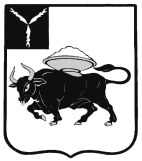 МУНИЦИПАЛЬНОЕ ОБРАЗОВАНИЕ ГОРОД ЭНГЕЛЬСЭНГЕЛЬССКОГО МУНИЦИПАЛЬНОГО РАЙОНАСАРАТОВСКОЙ ОБЛАСТИЭНГЕЛЬССКИЙ ГОРОДСКОЙ СОВЕТ ДЕПУТАТОВРЕШЕНИЕот 25 декабря 2013 года                                                                                                    №84/01О передаче осуществления части полномочий органов местного самоуправления муниципального образования город Энгельс Энгельсского муниципального района Саратовской областиРуководствуясь частью 4 статьи 15  Федерального закона от 6 октября 2003 года № 131-ФЗ «Об общих принципах организации местного самоуправления в Российской Федерации»,Энгельсский городской Совет депутатовРЕШИЛ:1. Передать органам местного самоуправления Энгельсского муниципального района с 1 января 2014 года осуществление полномочий органов местного самоуправления муниципального образования город Энгельс Энгельсского муниципального района Саратовской области по решению вопроса местного значения «организация ритуальных услуг и содержание мест захоронения» в части следующих полномочий по организации похоронного дела: - согласование погребений на территории кладбищ в границах муниципального образования город Энгельс Энгельсского муниципального района Саратовской области;- согласование работ, связанных с установкой (заменой) надмогильных сооружений на территории  кладбищ в границах муниципального образования город Энгельс Энгельсского муниципального района Саратовской области;- формирование и обеспечение сохранности  архивного фонда документов по регистрации захоронений на кладбищах в границах муниципального образования город Энгельс Энгельсского муниципального района Саратовской области;- регистрация захоронений и установки (замены) надмогильных  сооружений;-  принятие на учет бесхозяйных захоронений;- обеспечение сохранности бесхозяйных захоронений.2. Заключить с органами местного самоуправления Энгельсского муниципального района соглашение о передаче органам местного самоуправления Энгельсского муниципального района осуществления части полномочий, указанных в пункте 1 настоящего Решения.3. Подписание соглашений поручить Главе муниципального образования город Энгельс.4. Настоящее Решение вступает в силу со дня официального опубликования.	5. Контроль за исполнением настоящего решения возложить на Комиссию по правовому обеспечению и развитию местного самоуправления.Глава муниципальногообразования город Энгельс					                     С.Е. Горевский Одиннадцатое (внеочередное) заседание